О внесении изменений в муниципальное задание по оказанию муниципальных услуг муниципальными бюджетными учреждениями, подведомственными Администрации Еловского муниципального округа Пермского края на 2022 год и плановый период 2023 и 2024 годов, утвержденное постановлением Администрации Еловского муниципального округа Пермского края от 30 декабря 2021 г. № 688-п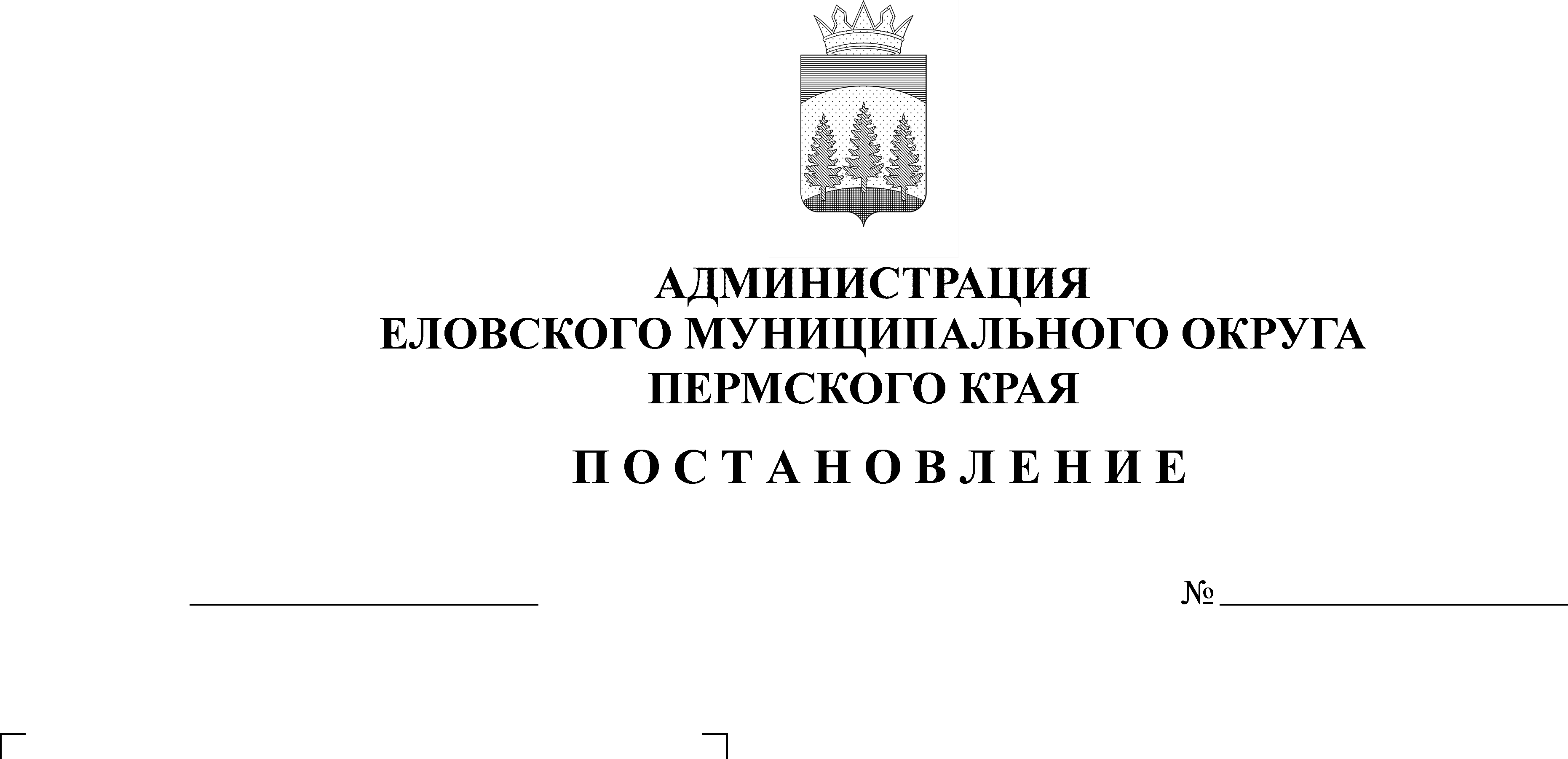 В соответствии с постановлением Администрации Еловского муниципального округа Пермского края от 19 августа 2021 г. № 386-п «Об утверждении Порядка формирования, размещения, финансового обеспечения и контроля выполнения муниципального задания на оказание муниципальных услуг (выполнение работ)» Администрация Еловского муниципального округа Пермского края ПОСТАНОВЛЯЕТ:Внести изменения в муниципальное задание по оказанию муниципальных услуг муниципальными бюджетными учреждениями, подведомственными Администрации Еловского муниципального округа Пермского края, на 2022 год и плановый период 2023 и 2024 годов, утвержденное постановлением Администрации Еловского муниципального округа Пермского края от 30 декабря 2021 г. № 688-п, согласно приложению к настоящему постановлению.Настоящее постановление обнародовать на официальном сайте газеты «Искра Прикамья» и официальном сайте Еловского муниципального округа Пермского края.3. Постановление вступает в силу со дня его официального обнародования.И.о. главы администрации Еловскогомуниципального округа Пермского края                                           Е.В. КустовПриложение кпостановлению Администрации Еловского муниципального округа Пермского краяот 22.11.2022 № 619-пИЗМЕНЕНИЯ в муниципальное задание по оказанию муниципальных услуг муниципальными бюджетными учреждениями, подведомственными Администрации Еловского муниципального округа Пермского края на 2022 год и на плановый период 2023 и 2024 годов№ п/пНаименование муниципального учрежденияНаименование муниципальной услуги (работы)Показатель объема муниципальной услугиЗначение показателя объема муниципальной услуги (чел./час)Значение показателя объема муниципальной услуги (чел./час)Значение показателя объема муниципальной услуги (чел./час)Нормативные затраты на оказание муниципальной услуги на 1 потребителя муниципальной услуги   (руб. коп.)Нормативные затраты на оказание муниципальной услуги на 1 потребителя муниципальной услуги   (руб. коп.)Нормативные затраты на оказание муниципальной услуги на 1 потребителя муниципальной услуги   (руб. коп.)Финансовое обеспечение муниципальной услуги, (руб. коп.)Финансовое обеспечение муниципальной услуги, (руб. коп.)Финансовое обеспечение муниципальной услуги, (руб. коп.)Нормативные затраты на содержание муниципального имущества  (руб. коп.)Нормативные затраты на содержание муниципального имущества  (руб. коп.)Нормативные затраты на содержание муниципального имущества  (руб. коп.)Затраты на уплату налогов  (руб. коп.)Затраты на уплату налогов  (руб. коп.)Затраты на уплату налогов  (руб. коп.)2022202320242022202320242022202320242022202320242022202320241МБУК   «Централизованная библиотечная система Еловского муниципального округа»Библиотечное, библиографическое и информационное обслуживание пользователей библиотекиКоличество посещений (единиц)36 5007300073000117, 71117,71117,714 296 4158 592 8308 592 830151 220152 100152 10046 53346 53346 5331МБУК   «Централизованная библиотечная система Еловского муниципального округа»Библиотечное, библиографическое и информационное обслуживание пользователей библиотекиКоличество посещений (единиц)36 5007300073000123,97117,71117,714 524 9058 592 8308 592 830151 220152 100152 10046 53346 53346 5331МБУК   «Централизованная библиотечная система Еловского муниципального округа»Библиотечное, библиографическое и информационное обслуживание пользователей библиотекиКоличество посещений (единиц)73 00073 00073 000117,71117,718 821 3208 529 8308 592 830151 220152 100152 10046 53346 53346 5332МБУК  «Еловский культурно-досуговый центр»Организация деятельности клубных формирований и формирований самодеятельного народного творчестваКоличество посещений 11 3952279022790833,27833,27833,279 495 111,6518990223,018990223,0116090011609001160900520 198,845202445202442МБУК  «Еловский культурно-досуговый центр»Организация деятельности клубных формирований и формирований самодеятельного народного творчестваКоличество посещений 11 3952279022790872,59833,27833,279 943 163,0518990223,018990223,0116090011609001160900520 198,845202445202442МБУК  «Еловский культурно-досуговый центр»Организация деятельности клубных формирований и формирований самодеятельного народного творчестваКоличество посещений 22 79022 79022 790833,27833,2719 438 274,718 990 223,018 990 223,01 160 9001 160 9001 160 900520 198,84520 244520 244Организация и проведение культурно-массовых мероприятий (иные зрелищные мероприятия)Количество посещений 1271601271673,29050,54931 955,64642 666,6444,3653,36